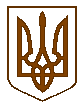 УКРАЇНАБілокриницька   сільська   радаРівненського   району    Рівненської    області(шістнадцята  чергова сесія сьомого скликання)РІШЕННЯвід  24 березня  2017 року                                                                                 № 410                           Про стан медицини на території сільської радиЗаслухавши та обговоривши інформацію завідувача комунального закладу «Рівненський районний центр первинної медико-санітарної допомоги» Білокриницької амбулаторії загальної практики-сімейної медицини Рівненського району Рівненської області Я. Панчука, розглянувши інформаційну довідку подану ним, керуючись Законом України «Основи законодавства України про охорону здоров'я», на виконання розпоряджень голови районної державної адміністрації № 295 від 26.04.2010 року «Про районну програму боротьби з онкологічними захворюваннями на період до 2016 року», № 365 від 17.05.2012 року «Про забезпечення доступної та якісної лікувально-профілактичної допомоги інвалідам та ветеранам Великої Вітчизняної війни», № 338 від 06.08.2015 року «Про районну цільову соціальну програму протидії ВІЛ-інфекції/СНІДу на 2015-2018 роки», №659 від 24.12.2013 року «Про районну програму підтримки інвалідів з вадами зору та слуху на 2014-2018 роки», №37 від 02.02.2016 року «Про стан профілактики сказу в Рівненському районі», відповідно до плану роботи сесії сільської ради на І квартал 2017 року та з метою забезпечення надання якісної медичної допомоги населенню, керуючись Законом України «Про місцеве самоврядування в Україні», сесія  Білокриницької сільської радиВ И Р І Ш И ЛА:Інформацію завідувача комунального закладу «Рівненський районний центр первинної медико-санітарної допомоги» Білокриницької амбулаторії загальної практики-сімейної медицини Рівненського району Рівненської області Я. Панчука  взято до уваги.Про хід виконання даного рішення заслухати на черговому засіданні сесії сільської ради згідно плану роботу ради.Контроль за виконанням даного рішення покласти на голову комісії з питань охорони здоров’я, використання природних ресурсів та постраждалих в наслідок аварії на ЧАЕС, О. Ящук.Сільський голова	                                  			                             Т. ГончарукІНФОРМАЦІЙНА ДОВІДКАпро стан медицини на території сільської радиБілокриницька лікарська амбулаторія ЗПСМ розташована в с. Біла Криниця на другому поверсі двоповерхового будинку в пристосованому приміщенні та займає 15 кімнат.На сьогодні штатна чисельність амбулаторії налічує: 2 сімейні лікарі, акушер-гінеколог, стоматолог, 6 медичних сестер, - середнім і молодшим медперсоналом амбулаторія укомплектована повністю.Лікарська амбулаторія надає лікарську допомогу жителям сіл Білої Криниці, Антополя, Глинок та Городища. На ФАПах даних сіл працюють досвідчені фельдшери. В с. Городище працює додатково патронажна медсестра, сімейний лікар (понеділок , середа, п’ятниця).Амбулаторія обслуговує 6951 чоловік і їх кількість з кожним роком зростає прогресивно, з  них:діти до 1 року – 84;діти до 14 років – 1411.Білокриницька лікарська амбулаторія реорганізувалась в амбулаторію загальної практики-сімейної медицини, весь медперсонал пройшов курси по сімейній медицині.Амбулаторія забезпечена санітарним транспортом і помірно паливно-мастильними матеріалами. За сприяння органу місцевої влади передбачені кошти на новий автомобіль швидкої допомоги.В порівнянні із іншими медичними закладами  район6у Білокриницька амбулаторія оснащена необхідними приладами, препаратами та матеріалами першої необхідності.Для проведення євроремонту амбулаторії і покращення медичного оснащення  світовий банк виділив кошти.В минулому році завдяки канадській діаспорі в амбулаторії було замінено всі вікна на енергозберігаючі. Орган місцевої влади виділив 86 тис. грн. для складання проектно-кошторисної документації для проведення ремонту.Станом на сьогодні ми маємо пристойний денний стаціонар, де в минулому році було проліковано 237 особи. На високу рівні працює лабораторія та фізіо-терапевтичний кабінет.На обліку перебуває 18 вагітних жінок, на «Д» обліку перебуває 182 чоловіки.В Амбулаторії розроблений детальний план роботи на 2017 рік, проводиться аналіз роботи щоквартально і за рік в цілому. Аналізуємо всі показники, розробляємо заходи по усуненню недоліків в роботі.До своєї роботи часто залучаємо дільничного інспектора міліції, працівників сільської ради, соціальних працівників, служби у справах сім’ї та  молоді, службу у справах дітей. В першу чергу практикуємо раннє виявлення злоякісних новоутворень та туберкульозу.Розробили план заходів по покращенню та виявлення та ранньої діагностики онкозахворювань, а це: 100%-ві онкопрофогляди жінок, профогляд щитовидної залози, УЗД обстеження,ФГДС флюрообстежень людей з груп ризику.Важливим в роботі амбулаторії є протиепідемічна робота – профілактичні щеплення. На даний час ми практично забезпечені вакциною (з якою в певний час були перебої у постачанні).Завідувач КЗ «Рівненський районний центр ПМСД» Білокриницької амбулаторії ЗПСМ                                                        Я. ПанчукПленарне засідання шістнадцятої чергової сесії Білокриницької сільської ради сьомого скликання24  березня  2017 року
ВІДОМІСТЬдля поіменного голосування з питання:«Про стан медицини на території сільської ради»Голосували:    «за» - 	14	                          «проти» - 	0	                          «утримався» - 	0	                          «не голосував» - 	0	Голова комісії                                                                      ____________________Секретар комісії                                                                   ____________________Член комісії                                                                          ____________________№з/пПрізвище, ім’я, по батьковіЗаПротиУтри-мавсяНе приймав участь в голосу-ванні1.Гончарук Тетяна Володимирівназа 2.Галябар Роман Олександровичвідсутній3.Власюк Світлана Андріївнавідсутня4.Данилюк Наталія Василівназа5.Семенюк Марія Петрівнавідсутня6.Дем'янчук Віталій Григоровичвідсутній7.Зданевич Оксана Данилівназа8.Кисіль Тетяна Михайлівназа9.Панчук Ярослав Петровичза10.Ящук Оксана Костянтинівназа11.Целюк Тетяна Лонгінівназа12.Плетьонка Андрій Васильовичза13.Вовчик Юрій Анатолійовичвідсутній14.Дубіч Анатолі Миколайовичвідсутній15.Захожа Інна Анатоліївнавідсутня16.Морозюк Оксана Дмитрівнавідсутня17.Казмірчук Олена Юріївназа18.Денисюк Іван Миколайовичза19.Кравченко Алла Дмитрівнавідсутня20.Люльчик Валерій Федоровичза21.Клименко Тарас Володимировичза22.Ляшецька Надія Миколаївназа23.Ящук Олена АдамівназаВсього:Всього:14